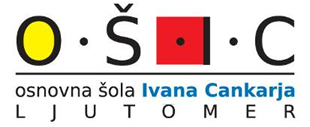 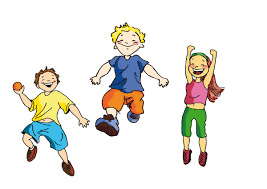 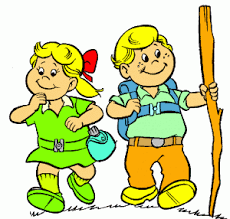 ŠPORTNI DAN NA DALJAVORAZRED:  3. b	        DATUM: 14. 5. 2020 TEMA: POHODNIŠTVO, VAJE ZA RAZVOJ GIBALNIH SPOSOBNOSTI, SKRB ZA ZDRAVJE Dragi učenci in starši!V četrtek, 14. maja bomo izvedli nekoliko drugačen športni dan na daljavo. Glavni namen je, da se v družbi vaših bližnjih ali brez odpravite na pohod in predvsem uživate v gibanju v naravi! Športni dan bomo razdelili na dva dela: POHOD Z GOZDNO OLIMPIJADO IN AKTIVNOSTI DOMA.Prosimo, da se držite splošnih navodil v času epidemije, izpostavimo najpomembnejše: Izogibate  se  javnih površin,  stiku z vsemi,  ki niso člani  vaše  družine. Kot pa velja za vse športne aktivnosti, pa je pomembno predvsem to: pred odhodom v gozd se obvezno zaščitite proti klopom, bodite primerno oblečeni, pijte tekočino, poslušajte svoje telo (ne pretiravajte), primerno pripravite prostor za vadbo (odstranite vse nevarne, ostre predmete… V gozdu še posebej bodite pozorni na podrta drevesa, suhe veje, ki lahko padajo, ovire na tleh… Bodite previdni tudi z vsem orodjem, ki ga boste uporabljali. Večino vaj lahko izvedete  vsi  učenci,  seveda  vam  lahko, če ne zmorete sami,  pomagajo drugi člani družine, lahko pa kakšno vajo tudi izpustite. Izogibajte se plezanja na višini.Ker je športni dan zanimiva aktivnost za vse učence, lahko športnima pedagogoma posredujete dve fotografiji (iz vsakega dela po eno) in izpolnjen vprašalnik, ki je na koncu navodil. Verjamemo, da vam bodo aktivnosti športnega dne na daljavo všeč in boste vsi člani družine uživali! Ostanite zdravi in fit!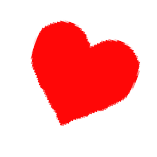                       Vaši učitelji        PS:  za  morebitna  dodatna  vprašanja  se  obrnite  na športne pedagoge ali razrednike.POHOD (2x 30 min)Preden se odpravite na pohod, dobro in zdravo zajtrkujte. Oblecite in obujte se primerno za pohod, imejte več plasti oblačil, da se lahko, ko vam bo toplo, slečete in ko se ohlajate, nazaj oblečete. V nahrbtnik si dajte pijačo, lahko tudi kakšen posladek. S seboj vzemite košaro (ali večjo vrečko) in vrtne  škarje  ali  nož (previdno z nožem!), da  boste  lahko  v  košaro nabirali   predmet   s   škarjami  ter   rezali in  odstranjevali  morebitne  ostre   štrleče veje.Za  cilj  pohoda  si  izberite gozd, ki je čim bolj razgiban, kjer boste našli tudi  kakšen štor, podrto drevo  in  podobno.  Priporočamo  vsaj  pol  ure  pohoda  v  eno  smer.Pomembno je, da spoštujemo naravo, kar pomeni, da vse smeti odnesemo s seboj domov, ne vznemirjamo  živali,  ne  uničujemo  rastlinja,  spoštujemo  tudi  privatno  lastnino.Na  poti   ne  pozabite  opazovati   prebujanja  narave,  ptičjega petja, lepote   domačega  kraja ….Ko najdemo primeren prostor v/ob gozdu, se najprej ogrejemo: 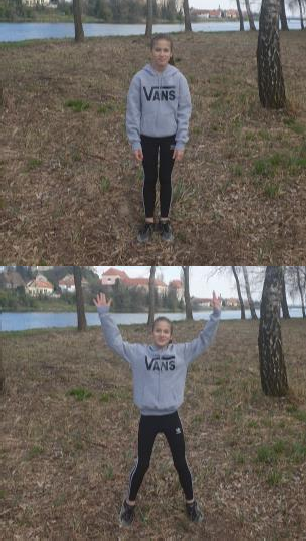 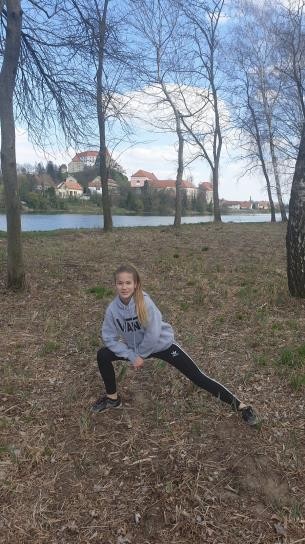 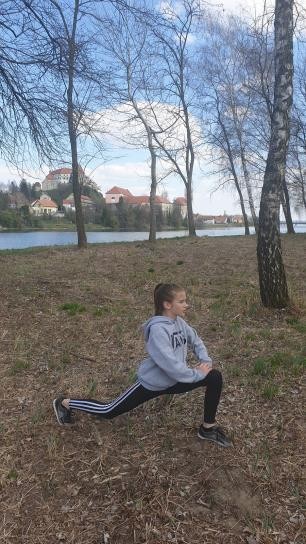 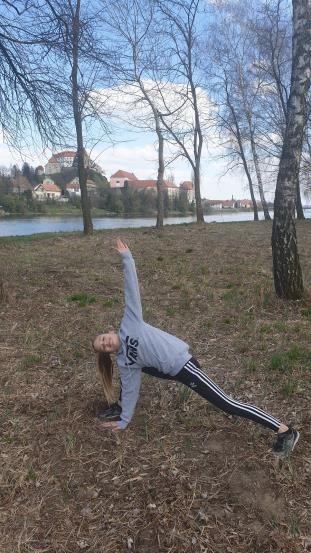 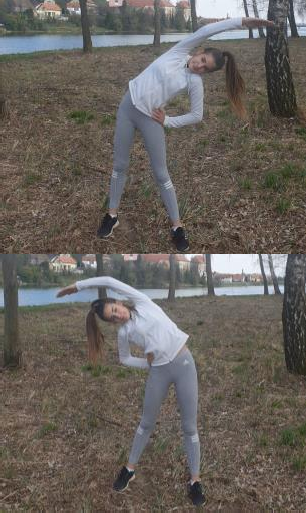 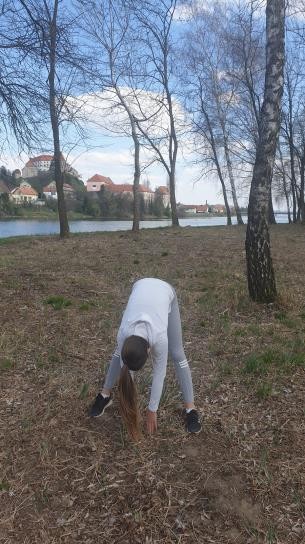 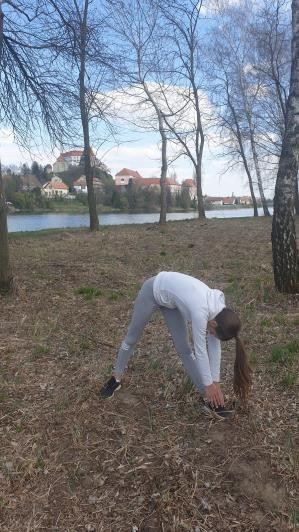 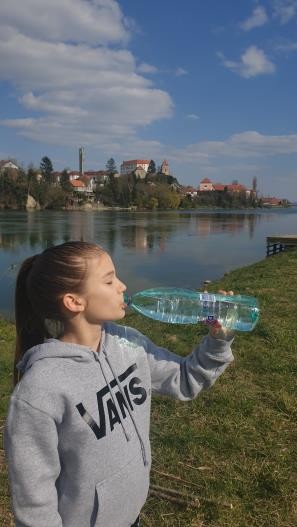 OGREVANJE PRED OLIMPIJADO – vaje, ki so ti neznane, zamenjaj s svojo vajo (15 min)GOZDNA OLIMPIJADA: GOZDNA GIMNASTIKA (15 min)Sledi prva disciplina gozdne olimpijade – GOZDNA GIMNASIKA. Preizkusi se v čim več vajah!Ti je uspelo? Čestitke,  malo  se  spočij,  spij  nekaj   tekočine   in   se   pripravi  za  naslednjo  disciplino!GOZDNA OLIMPIJADA: GOZDNA ATLETIKA (15 min)Sedaj  pa  je  na  vrsti  še GOZDNA ATLETIKA.  Bodi  previden,  da  se  ne  spotakneš.  Pri metih preveri, da pred tabo ni nikogar.PREDEN ODIDEŠ IZ GOZDA IN NA POTI DOMOV…POPOLDANSKA AKTIVNOST DOMA (60 min):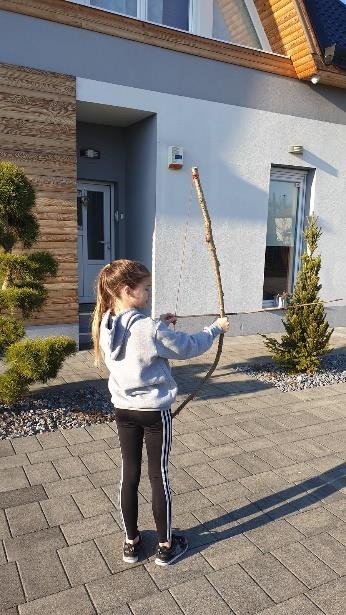 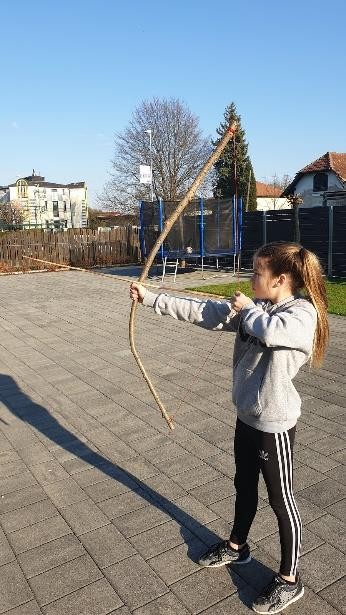 Izberi eno   aktivnost  (če pa imaš  čas  in voljo,  pa  lahko  več) tvoji starosti  in   spretnosti  primerno:IZDELAVA LOKA IN STRELJANJE Z LOKOM IZDELAVA KOLAJNE USTVARJANJE IZ NARAVNIH MATERIALOV  IZDELAVA LOKA IN STRELJANJE Z LOKOM Preden se lotiš izdelave loka, si oglej posnetek: https://www.youtube.com/watch?v=aF5KPVz1J7QIZDELAVA KOLAJNE 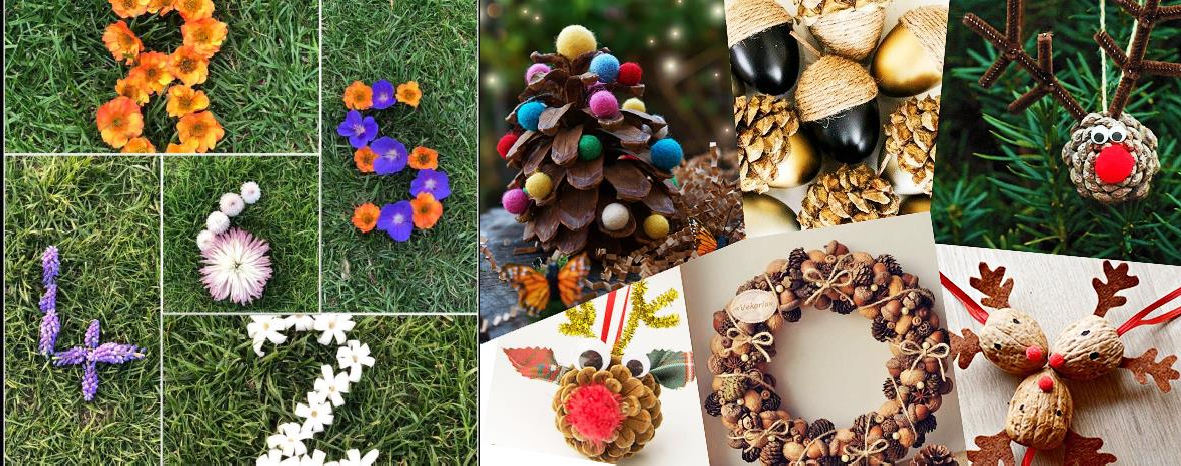 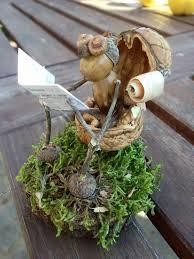 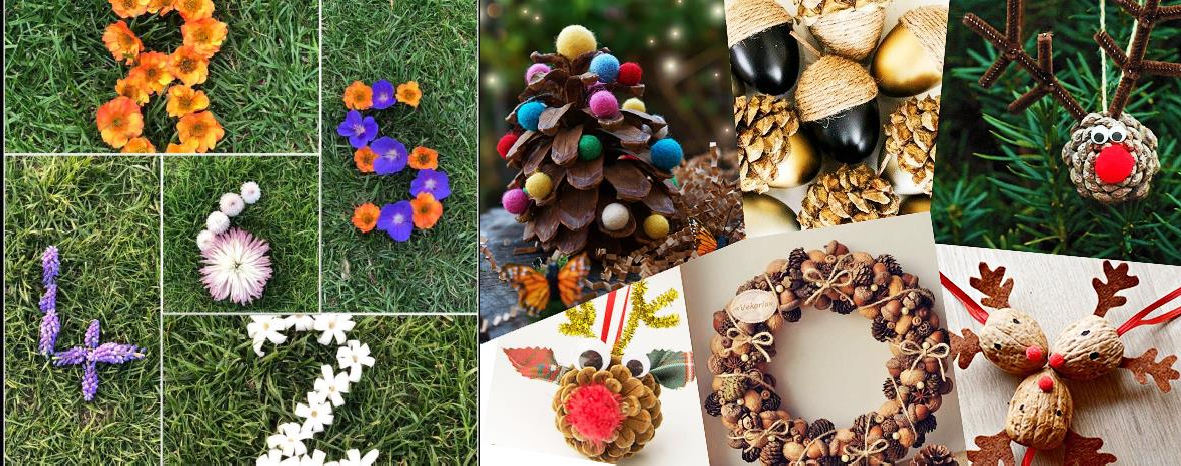 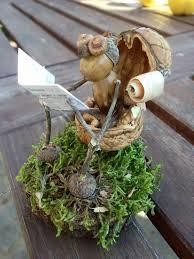 Za tako odlično izveden športni dan si zaslužiš kolajno! Učenci tretjega triletja si jih že lahko izdelate sami, tudi spretnejši in izkušenejši učenci drugega triletja, učencem prvega triletja pa pri izdelavi pomagajte starši.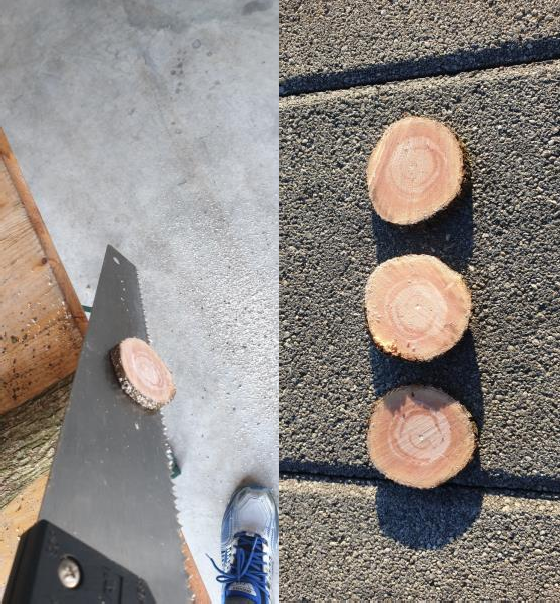 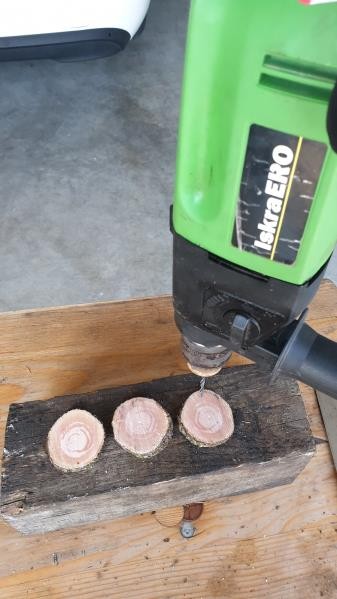 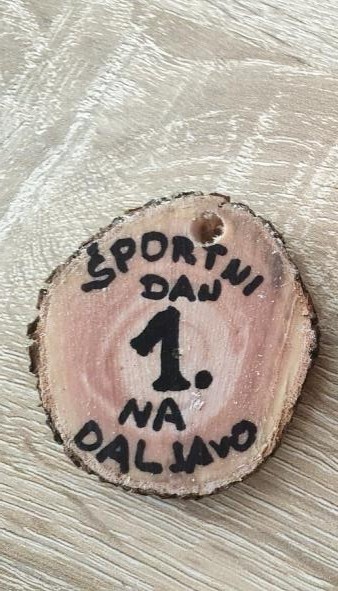 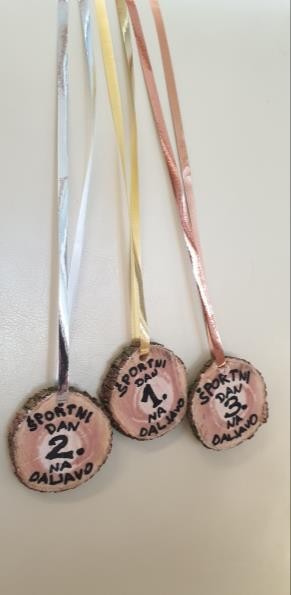 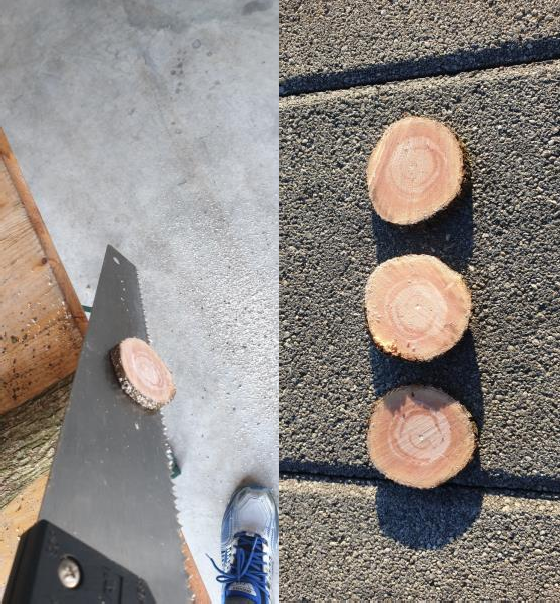 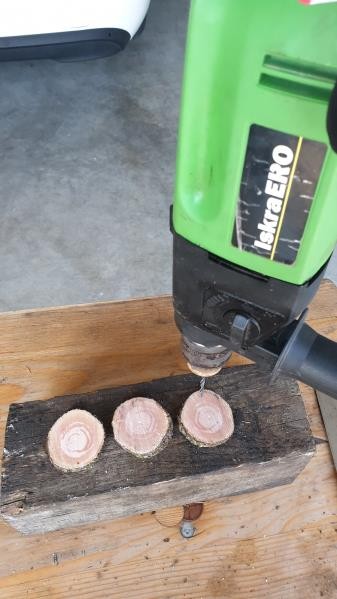 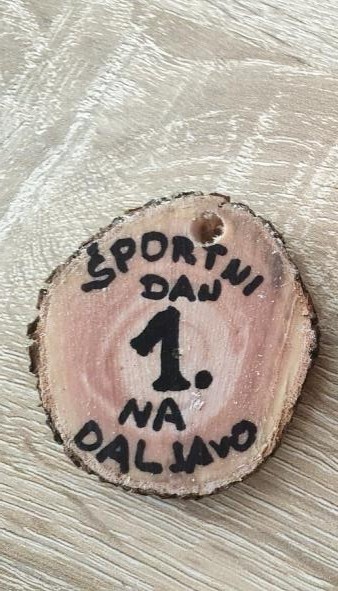 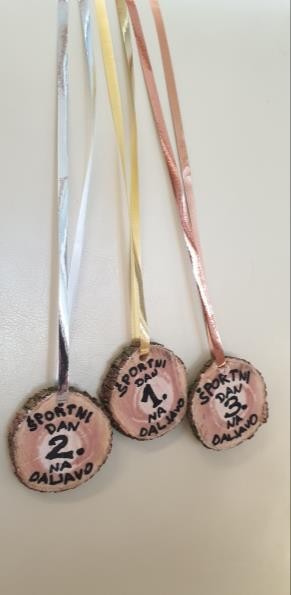 USTVARJANJE Z NARAVNIM MATERIALOM 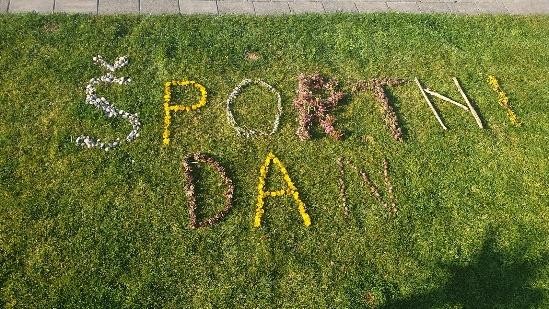 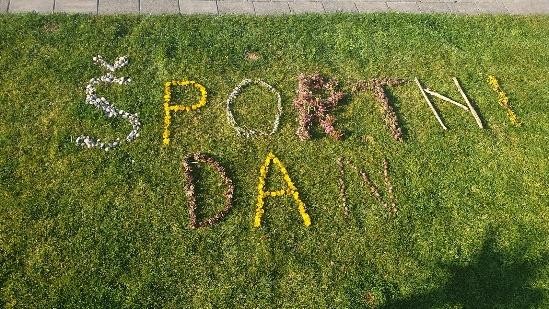 Za konec izpolni še vprašalnik za tvoje triletje in ga skupaj s fotografijami obeh delov športnega dne pošlji športnima pedagogoma.PRVO TRILETJE (1. – 3. razred):Kdo iz družine se je udeležil športnega dne? Katere živali si opazil na pohodu?Kaj ti je bilo najbolj všeč pri »gozdni olimpijadi«? Katere naravne materiale si nabral na poti?Katero popoldansko aktivnost si izbral in zakaj?Povzeto po OŠ Cirkulane-ZavrčHOJA PO DEBLU:Naprej, nazaj,…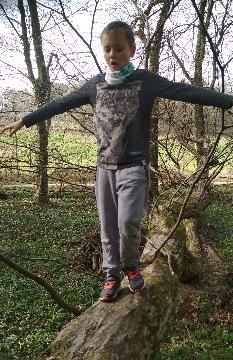 Poizkusi še kakšen obrat, prednoženje, zajemanje..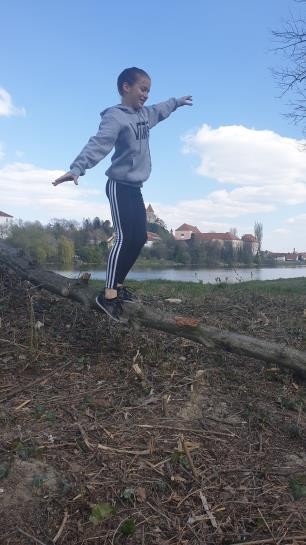 …naredi lastovko…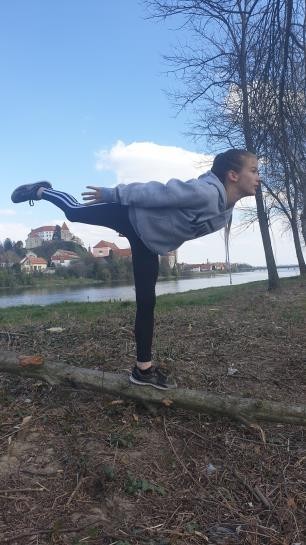 …splazi se pod deblom (5 x)…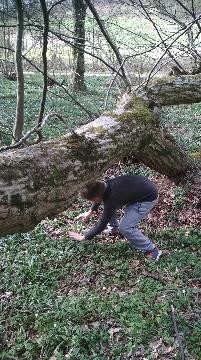 …naredi sklece v opori (10 x)…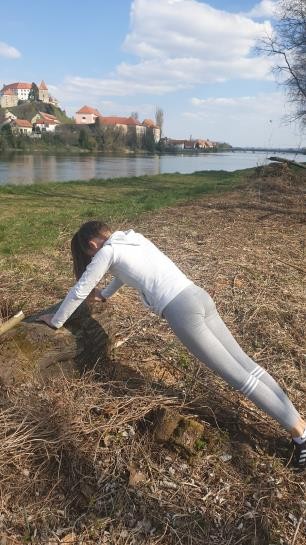 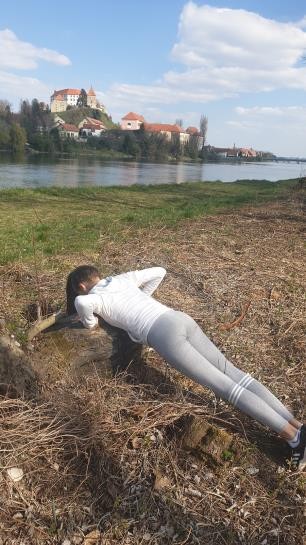 …splezaj                     po                     deblu                     v opori         na       rokah…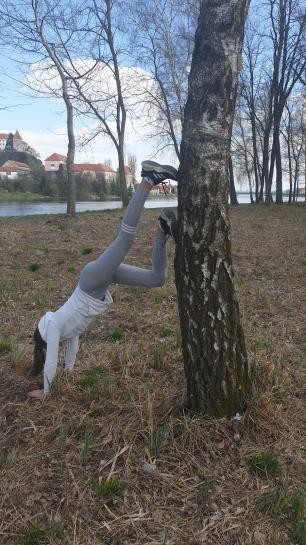 …v položaj stoje na rokah (samo za spretnejše)…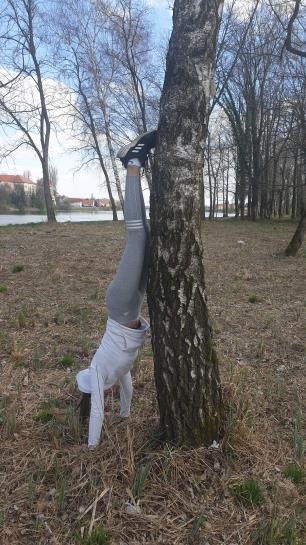 …sonožno  preskakuj      deblo    v      opori     na  rokah…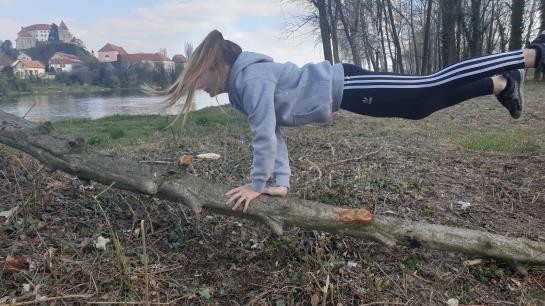 …sonožno  preskakuj      deblo    v      opori     na  rokah…… v opori na rokah se plazi po deblu…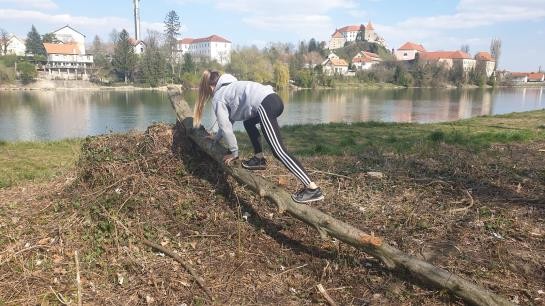 … v opori na rokah se plazi po deblu……tek  okoli  drevesa    30   sekund     v     vsako     smer…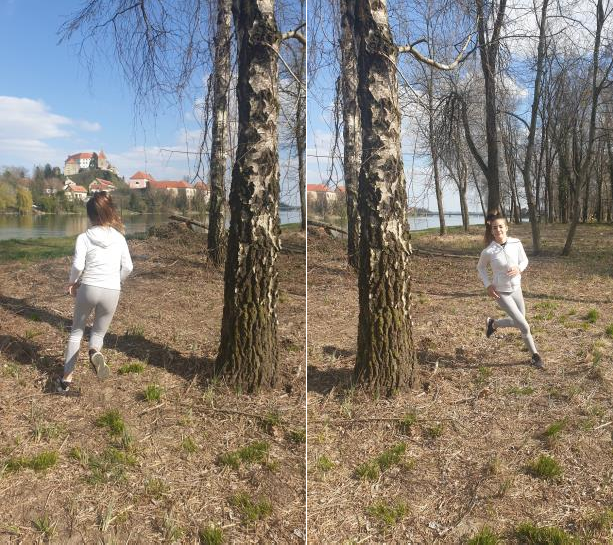 …tek  okoli  drevesa    30   sekund     v     vsako     smer……izziv:  v     1  min  se  dotakni  čim več dreves…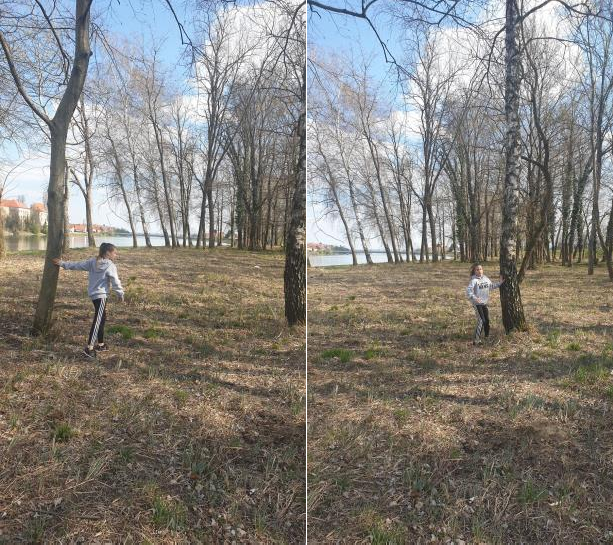 …izziv:  v     1  min  se  dotakni  čim več dreves…     …skoči in dotakni se najvišje veje, ki jo    dosežeš…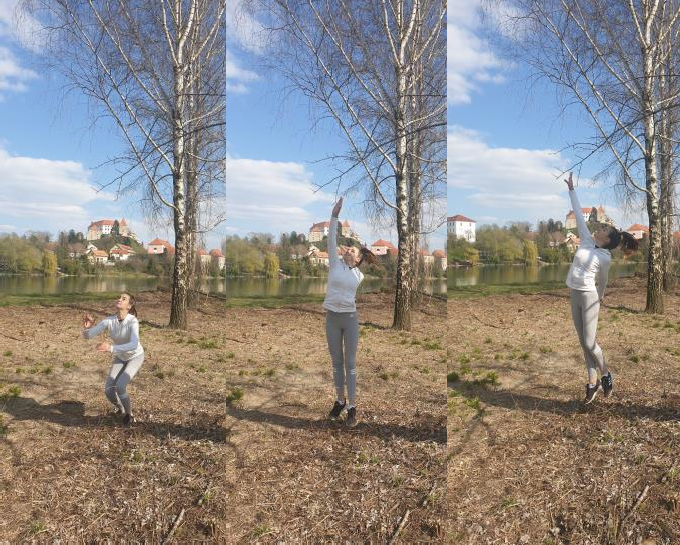      …skoči in dotakni se najvišje veje, ki jo    dosežeš……5 x  iz  štora   ali  debla skoči    v    globino…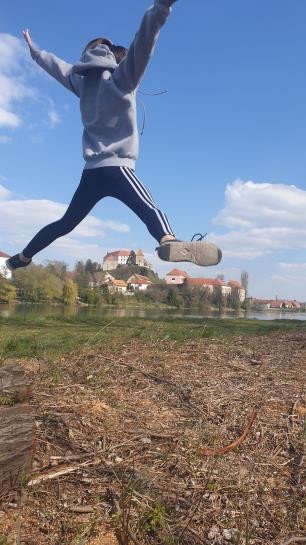 …5 x preskoči deblo…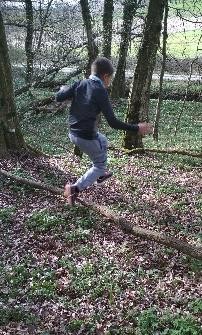 …vrži  storž    čim dlje…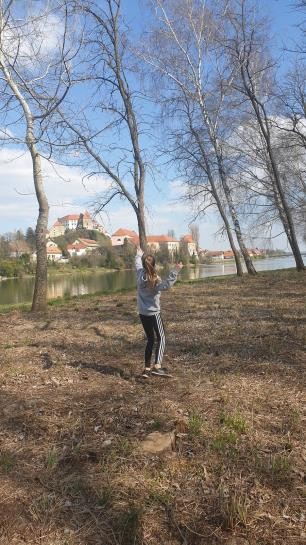 …poišči   palico  in  jo   meči  kot  kopje…najprej    z  mesta,    potem  z     zaletom…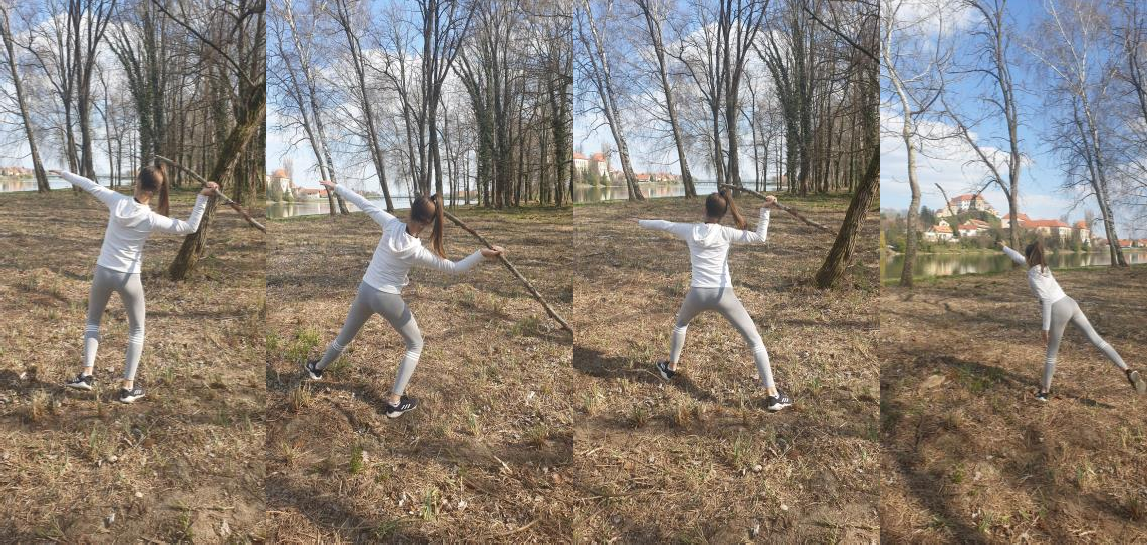 …poišči   palico  in  jo   meči  kot  kopje…najprej    z  mesta,    potem  z     zaletom……poišči   palico  in  jo   meči  kot  kopje…najprej    z  mesta,    potem  z     zaletom……poišči kamen in ga suni čim dlje…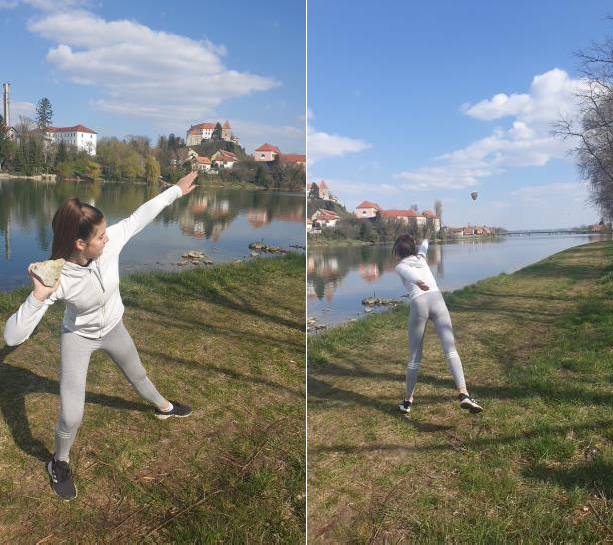 …z objemom drevesa se zahvali gozdu…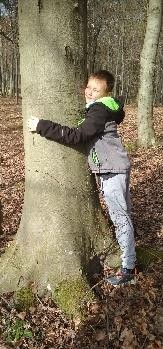 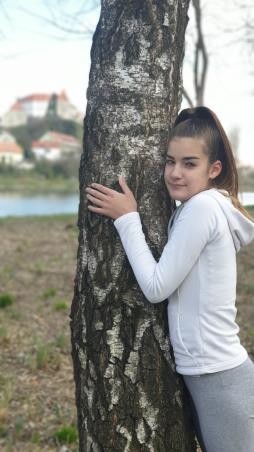 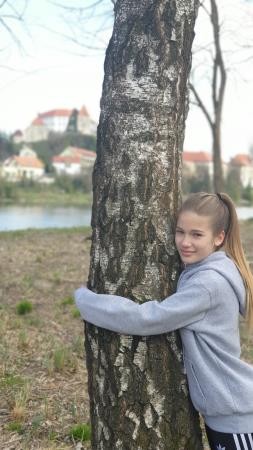 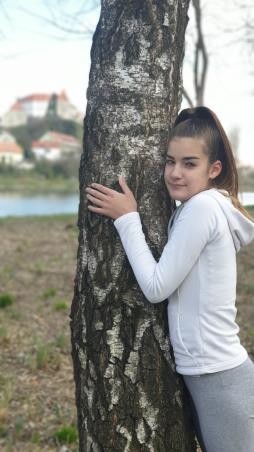 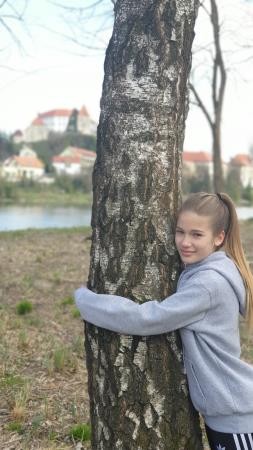 (če si se odločil za izdelavo loka)Nareži nekaj tankih vej dolžine približno 1 meter, najboljša je trstika, ki raste ob vodi, ali kake druge, čim bolj lahke in ravne.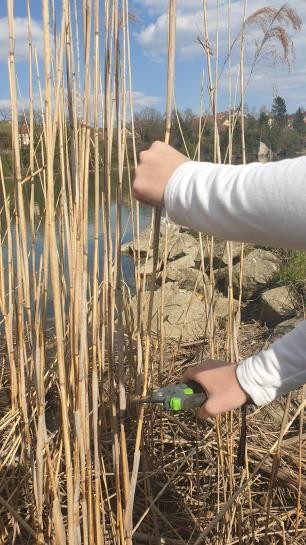 (če si se odločil za izdelavo loka)Odreži   vsaj  eno  vejo (ne  sme  biti    suha,  čim  bolj naj  bo  prožna,  da  se  ne  zlomi,  ko jo upogneš, najprimernejša  je      leska)    dolžine   približno 1,5m, enakomerne   debeline   približno 2 cm.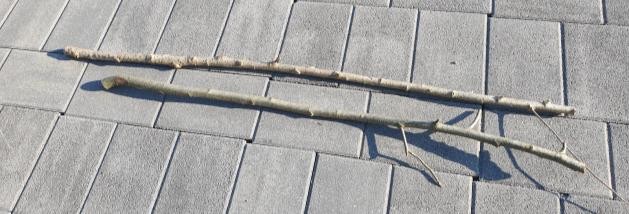 (če si se odločil za ustvarjanje iz naravnih materialov)V   gozdu  in    na   poti    domov   nabiraj   v   košaro razne    rastline  in  predmete, iz  katerih     boš kasneje  ustvarjal  doma…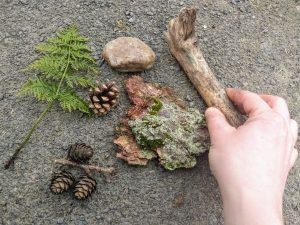 Sedaj  pa  je  že  čas,  da se odpraviš domov!  Ne pozabi ničesar v gozdu. Uživaj na poti domov, previdno z nožem… Opazuj naravo… Se vidimo!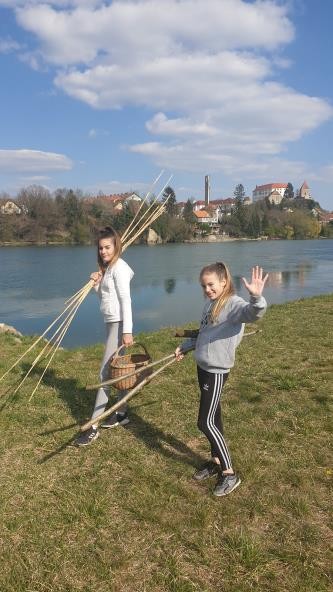 Iz  tankih  vej,  ki  si  jih  nabral  v  gozdu, odreži enakomerne   puščice.   Na   eni   strani   lahko narediš zarezo  za    tetivo, na    drugi     pa     oblepiš       z lepilnim trakom,  da  je  puščica  obtežena     in        ni ostra.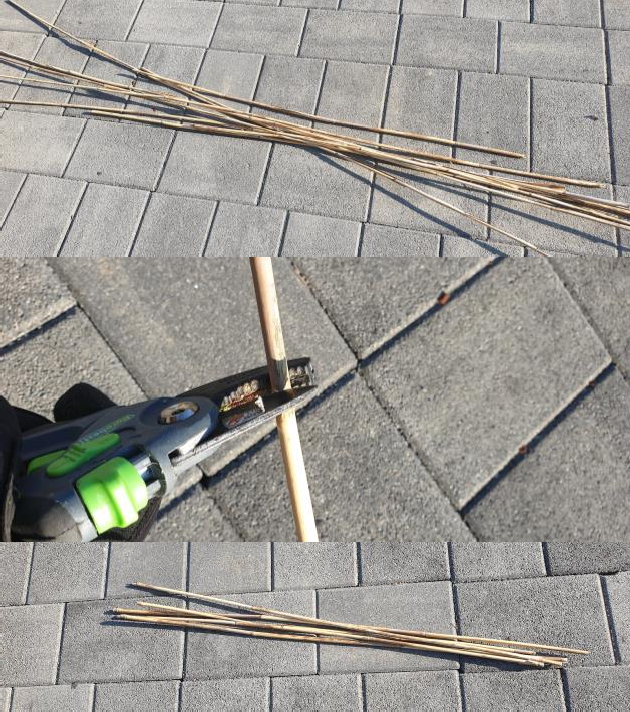 Iz  veje,  ki   si   jo  odrezal  v    gozdu,  boš   naredil    lok. Na    vsakem  koncu      veje       oguli         konec  ali naredi zarezo, da tetiva ne zdrsne z loka.  Za  tetivo uporabi    vrvico, ki  je  dovolj  močna.  Najprej naveži  vrvico  na  eni  strani,  nato  upogni      vejo  in zaveži  na  drugi        strani         in       dobil        boš       preprost  lok!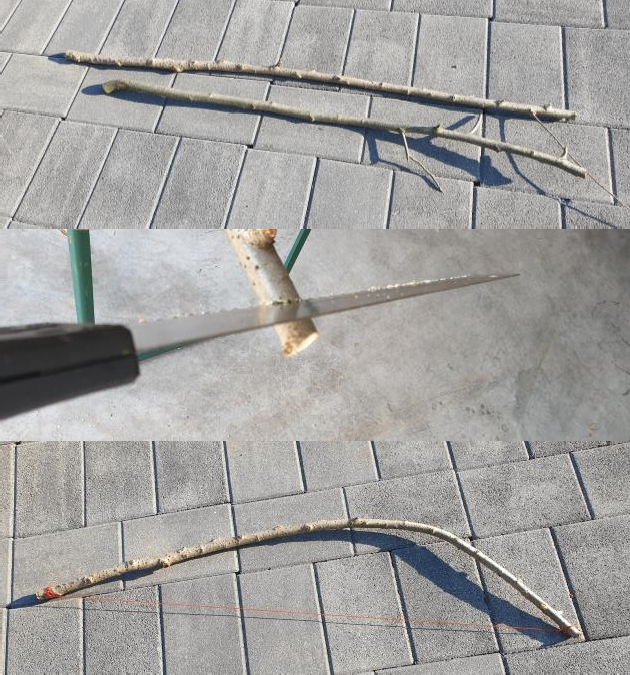 Prvo pravilo pri streljanju  je, da nikoli ne meri v ljudi ali kamor koli, kjer bi lahko z  izstrelki koga poškodoval!Pri  streljanju  te naj  budno spremljajo starši.Loka ne napenjaj preveč, da  te  tetiva  ne udari  ali  da  lok  ne  poči.Ciljaš           lahko          v             kakšno drevo, v   balo   slame   (na koncu ne pozabi odstraniti vseh pušic) ali stiropor.